«ՀՆԱՐԱՎՈՐՈՒԹՅՈՒՆՆԵՐԻ ՀԱՐԹԱԿ»ՁՄԵՌԱՅԻՆ ԴՊՐՈՑ 21.01.2019 – 25.01.2019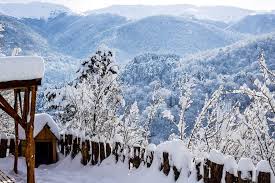 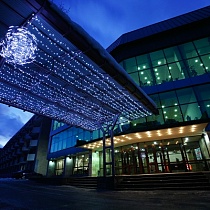 ԾՐԱԳԻՐ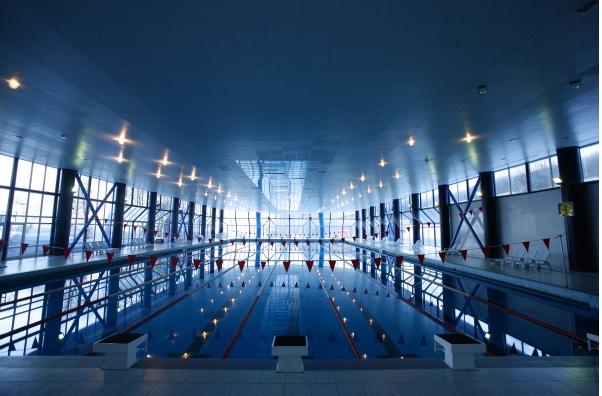 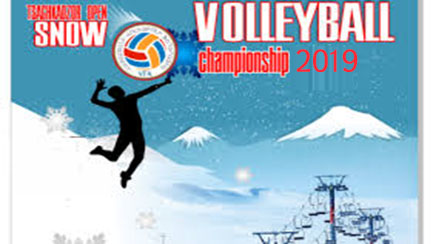 Առողջ մարմնում առողջ հոգի։ՕՐ I ԲԱՐԻ ԳԱԼՈՒՍՏ ԾԱՂԿԱՁՈՐ21.01.2019ՕՐ I ԲԱՐԻ ԳԱԼՈՒՍՏ ԾԱՂԿԱՁՈՐ21.01.2019ՕՐ I ԲԱՐԻ ԳԱԼՈՒՍՏ ԾԱՂԿԱՁՈՐ21.01.2019ՕՐ I ԲԱՐԻ ԳԱԼՈՒՍՏ ԾԱՂԿԱՁՈՐ21.01.2019ժամըբովանդակությունբովանդակությունպատասխանատուներ13.00ԺԱՄԱՆՈՒՄՀրահանգավորում, տեղաբաշխում Հարությունյան Մ.Ավետիսյան Ա.Մատիկյան Վ.Բալյան Ն.14.00-14.30Ճաշ14.30-15.00Ազատ ժամանցՀանգիստ15.00-17.00Ակտիվ հանգիստԽմբերի ձևավորում, սպորտաձևերի ընտրություն 17.00 -17.30Ազատ ժամանցՀանգիստ17.30-19.00Ակտիվ հանգիստՍպորտլանդիա.մրցույթներ19.00-20.00Ընթրիք20.00-22.00Սենյակային խաղեր   «Կարմիրներ և սևեր»  ակումբի ձևավորում, ինչպես նաև համալիրի սպորտային հնարավորությունների օգտագործում /սեղանի թենիս, բիլիարդ, շախմատ և այլն/22.00-09.00ՔունՕՐ II ՍՊՈՐՏԼԱՆԴԻԱ22.01.2019ՕՐ II ՍՊՈՐՏԼԱՆԴԻԱ22.01.2019ՕՐ II ՍՊՈՐՏԼԱՆԴԻԱ22.01.2019ՕՐ II ՍՊՈՐՏԼԱՆԴԻԱ22.01.201909.00-09.30Նախավարժանք09.30-10.30Նախաճաշ10.30-13:30ՍպորտլանդիաԻնտելեկտուալ խաղՄինի ֆուտբոլի առաջնություն խմբերի միջև« Ի՞նչ , որտե՞ղ, ե՞րբ»14.00 -15.00Ճաշ15.30  -17.00ՍպորտլանդիաԻնտելեկտուալ խաղՄինի ֆուտբոլի առաջնություն խմբերի միջև« Ի՞նչ , որտե՞ղ, ե՞րբ»17:00-17:30Ազատ ժամանցՀանգիստ17:30-19:00Քննարկում-դասախոսությունԱռողջ կյանք Հարությունյան Մ.19.00-20.00Ընթրիք20.00-22.00Սենյակային խաղեր   «Կարմիրներ և սևեր»,   սեղանի թենիս, բիլիարդ, շախմատ և այլն22.00-09.00ՔունՕՐ IIIՆՎԱՃՈՒՄ ԵՆՔ ԾԱՂԿԱՁՈՐԸ 23.01.2019ՕՐ IIIՆՎԱՃՈՒՄ ԵՆՔ ԾԱՂԿԱՁՈՐԸ 23.01.2019ՕՐ IIIՆՎԱՃՈՒՄ ԵՆՔ ԾԱՂԿԱՁՈՐԸ 23.01.2019ՕՐ IIIՆՎԱՃՈՒՄ ԵՆՔ ԾԱՂԿԱՁՈՐԸ 23.01.201909.00-09.30Առավոտյան ընդհանուր մարմնամարզություն09.30-10.30Նախաճաշ10.30-13:30Զբոսանք ԾաղկաձորումԱյցելություն Օրբելի եղբայրների թանգարան,Կեչառիսի վանական համալիր14.00 -15.00Ճաշ15.30 -18.00ՍպորտլանդիաՎոլեյբոլի առաջնությունՇախմատի առաջնություն18:00-19:00Ազատ ժամանցՀանգիստ19.00-20.00Ընթրիք20.00-22.00Ակտիվ հանգիստՍենյակային խաղեր   Լողավազան,«Կարմիրներ և սևեր»,   սեղանի թենիս, բիլիարդ, շախմատ և այլն22.00-09.00ՔունՕՐ IVՄՆԱՍ ԲԱՐՈ´Վ, ԾԱՂԿԱՁՈ´Ր24.01.2019ՕՐ IVՄՆԱՍ ԲԱՐՈ´Վ, ԾԱՂԿԱՁՈ´Ր24.01.2019ՕՐ IVՄՆԱՍ ԲԱՐՈ´Վ, ԾԱՂԿԱՁՈ´Ր24.01.2019ՕՐ IVՄՆԱՍ ԲԱՐՈ´Վ, ԾԱՂԿԱՁՈ´Ր24.01.201909.00-09.30Առավոտյան ընդհանուր մարմնամարզություն09.30-10.30Նախաճաշ10.30-13:30Ակտիվ հանգիստԶբոսանք Ծաղկաձորում (ճոպանուղի)14.00 -15.00Ճաշ15.30 -18.00ՍպորտլանդիաԲասկետբոլի առաջնություն16:00-18:00Ակտիվ հանգիստԼողավազան18:00-19:00Ազատ ժամանցՀանգիստ19.00-20.00Ընթրիք20.00-22.00Երեկոյան հանդիպումՏոնական միջոցառում. «Հնարավորությունների հարթակ» ձմեռային դպրոցի փակման արարողություն:22.00-09.00ՔունՕՐ IVՄԵԿՆՈՒՄ25.01.2019ՕՐ IVՄԵԿՆՈՒՄ25.01.2019ՕՐ IVՄԵԿՆՈՒՄ25.01.2019ՕՐ IVՄԵԿՆՈՒՄ25.01.201909.00-09.30Առավոտյան ընդհանուր մարմնամարզություն09.30-10.30Նախաճաշ10.30-11:30Ազատ ժամանցՀանգիստ. նախապատրաստում վերադարձի12:00ՎԵՐԱԴԱՐՁ